1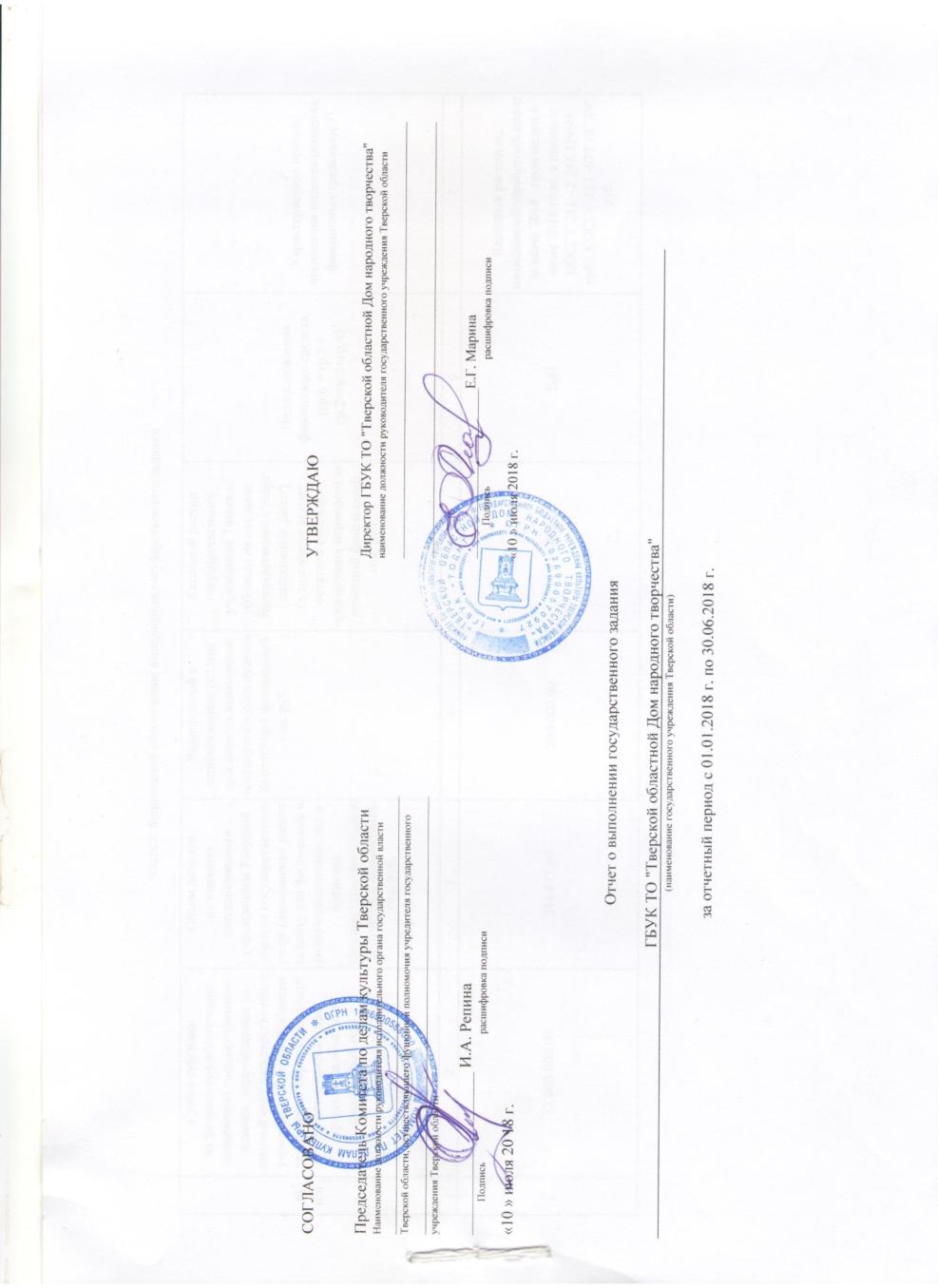 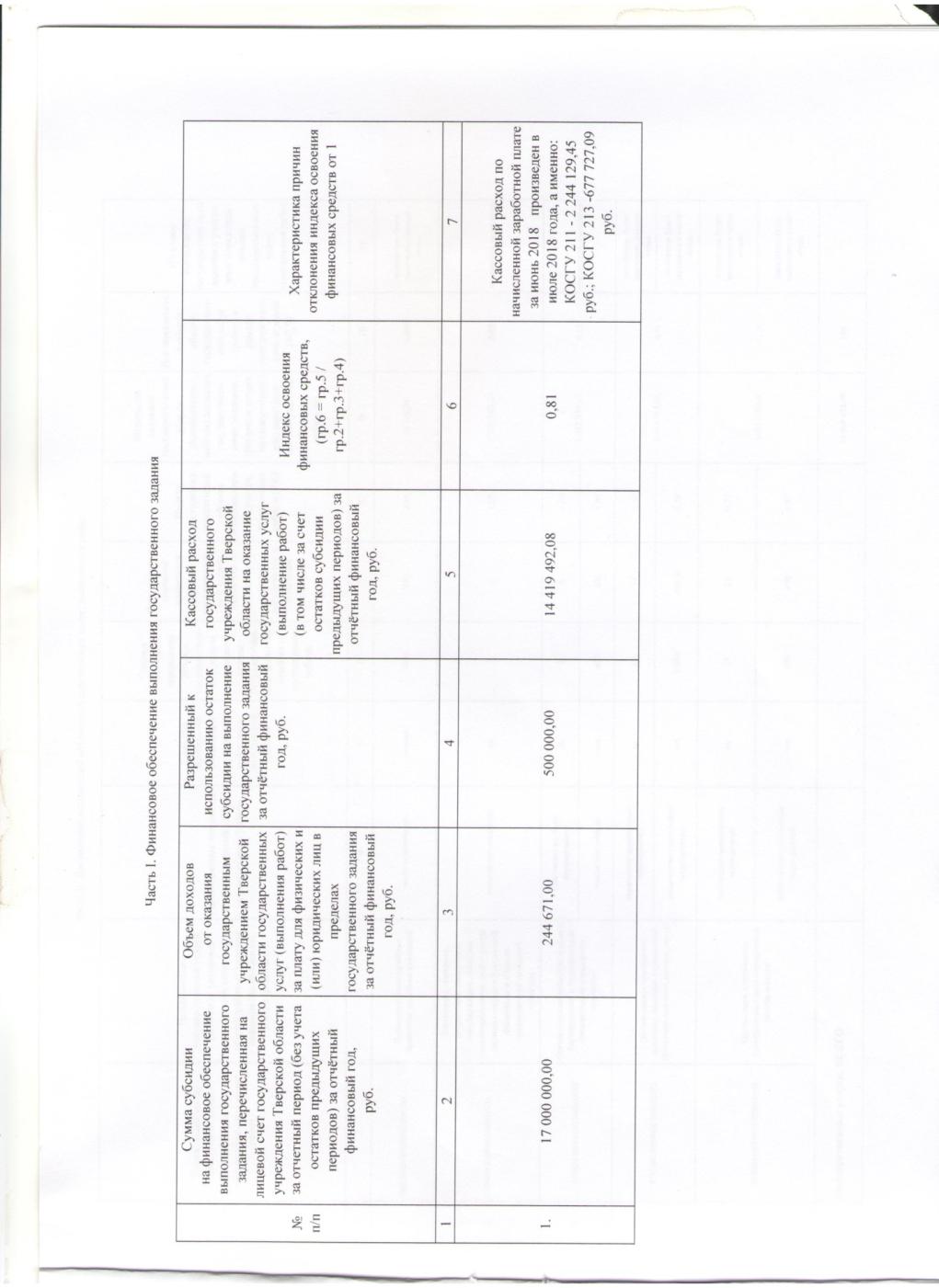 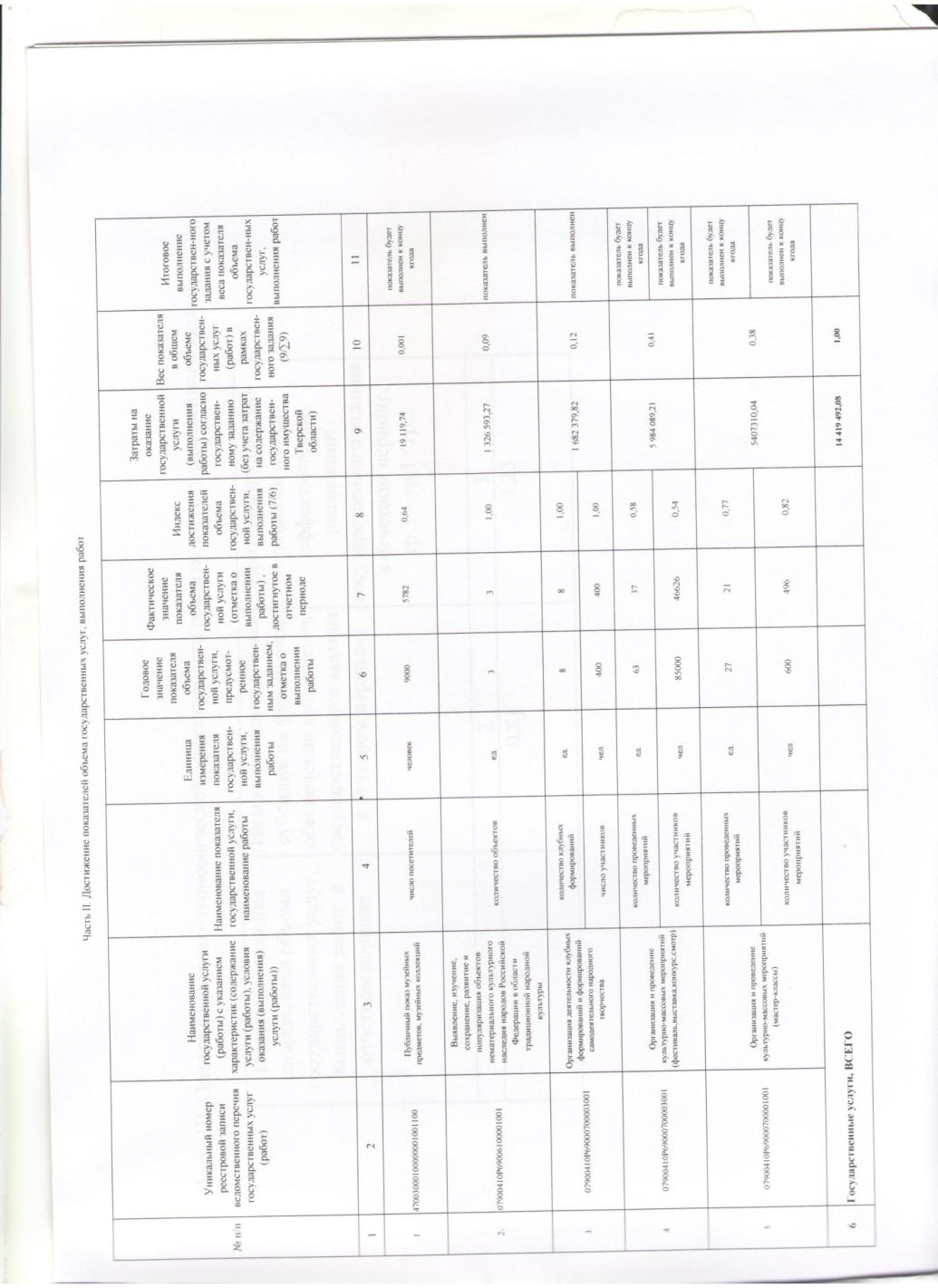 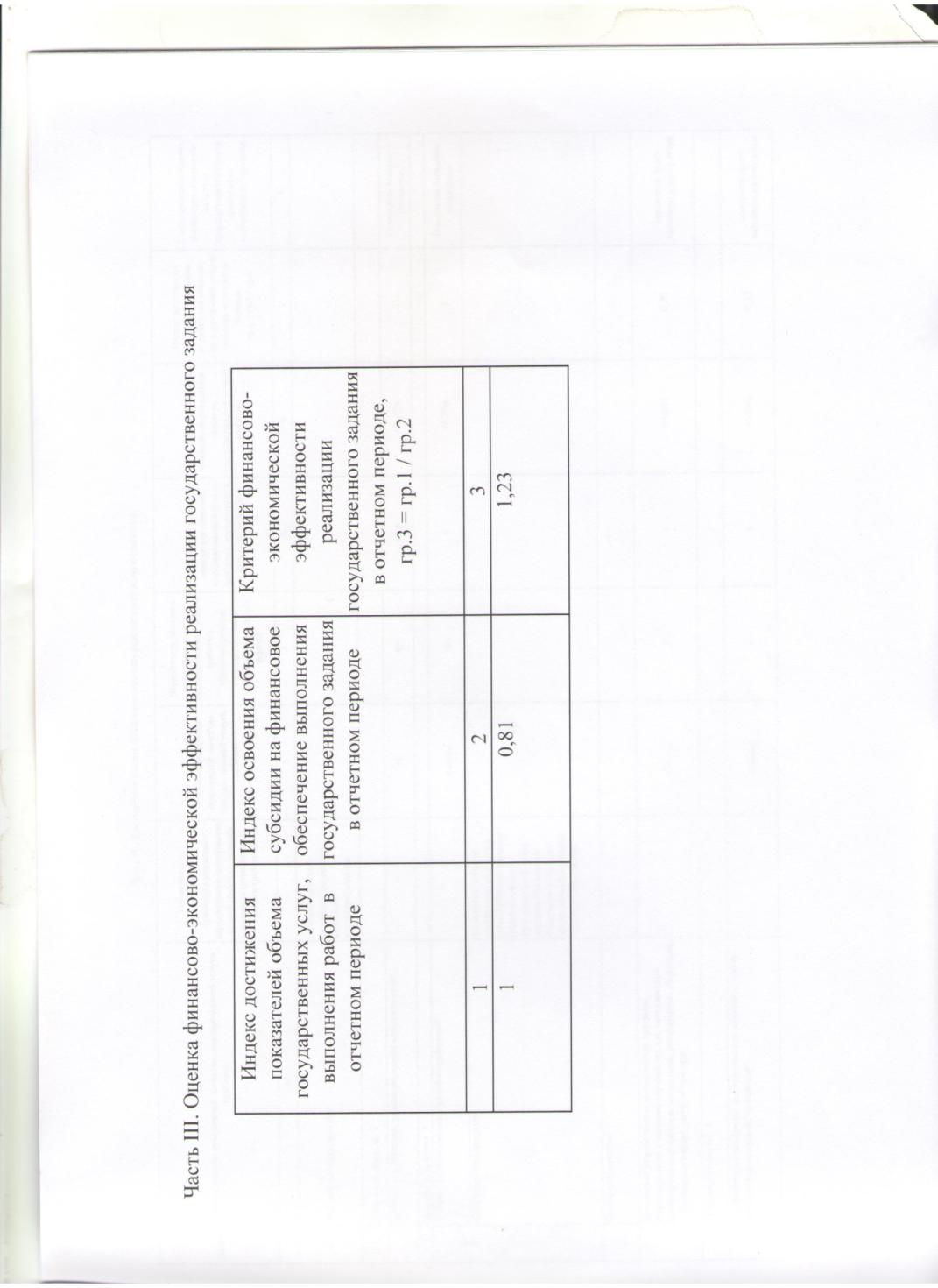 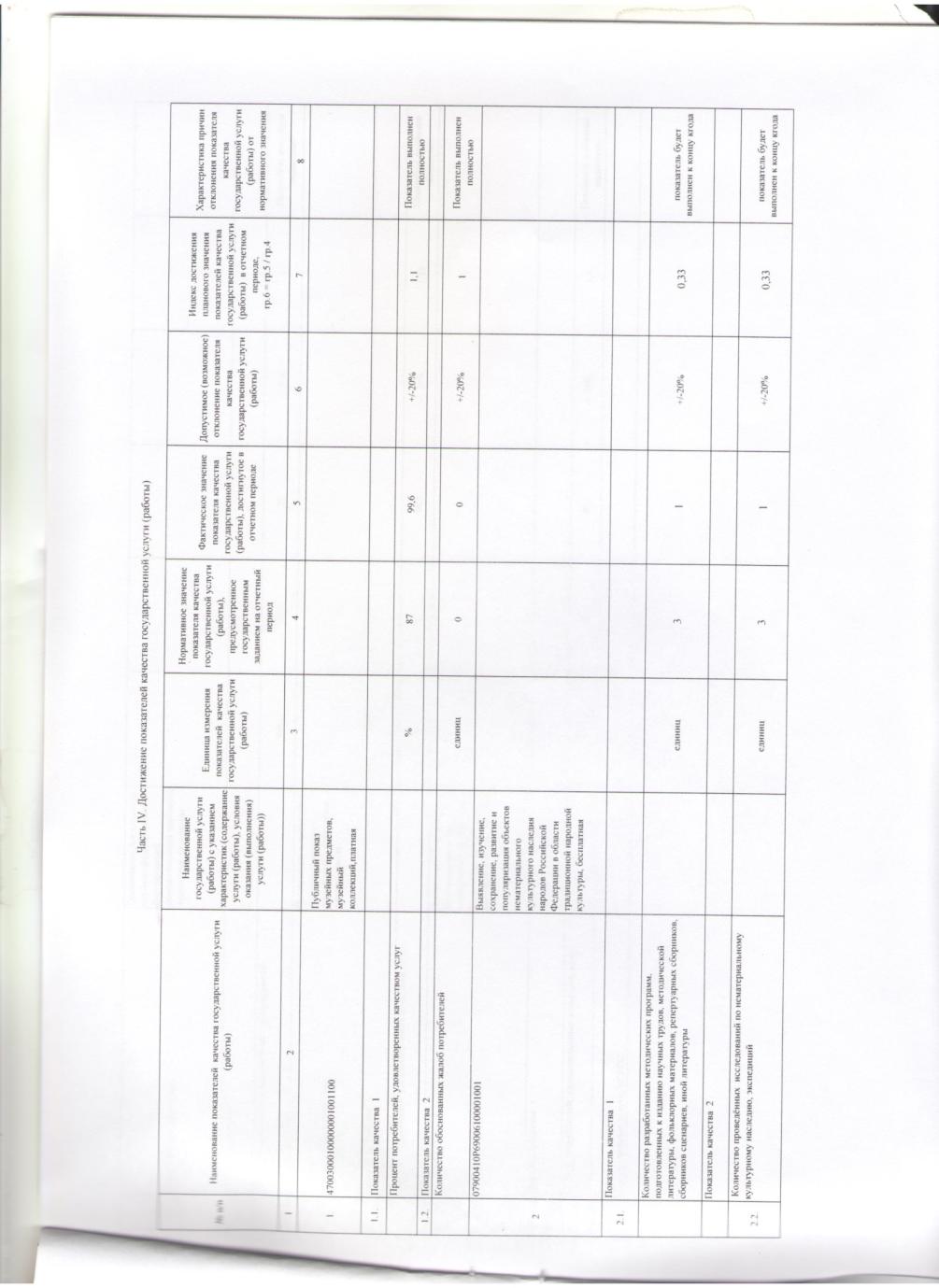 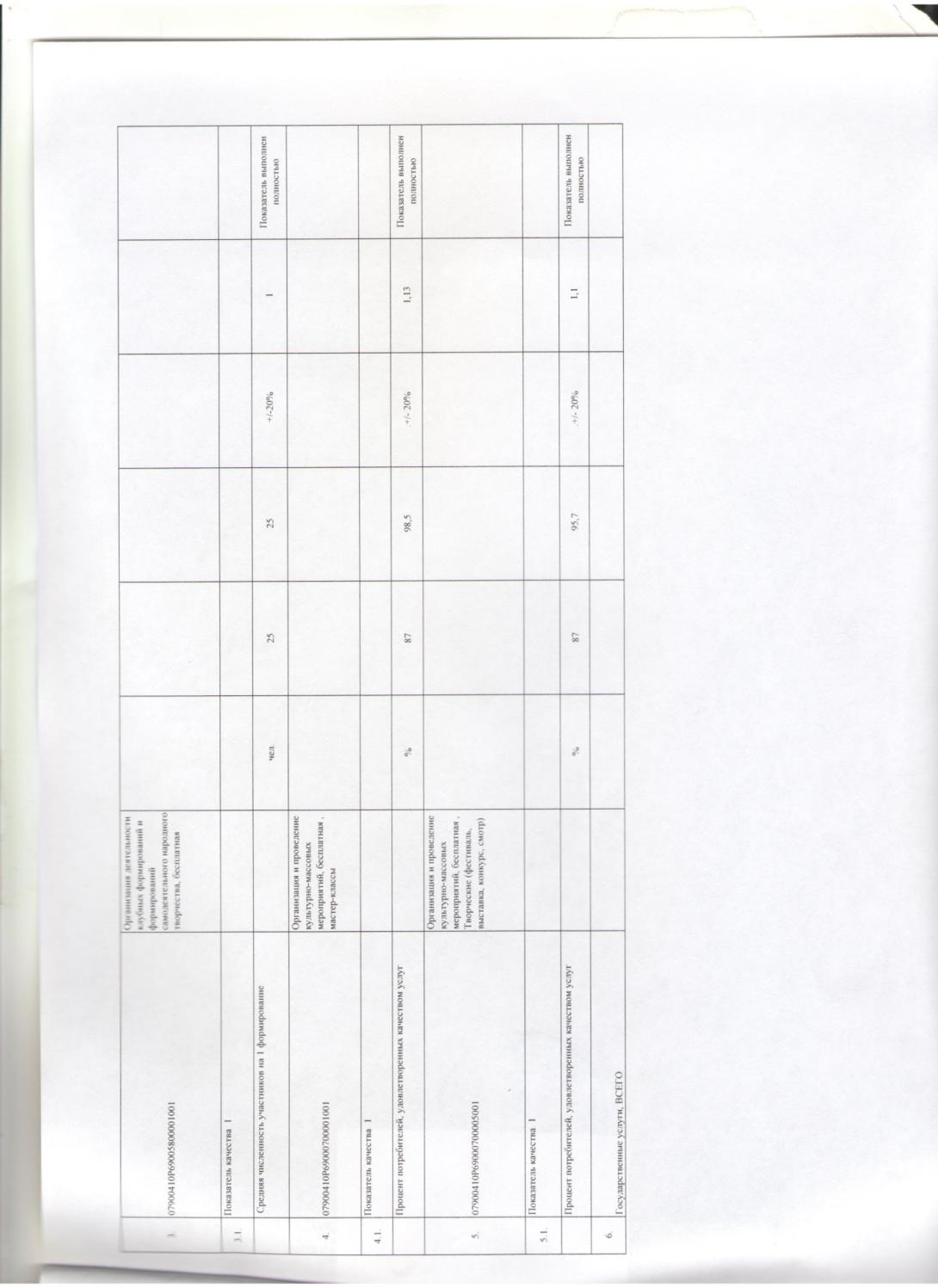 